PROGRAMA ANALÍTICODISCIPLINAUNIVERSIDADE FEDERAL RURAL DO RIO DE JANEIROPRÓ-REITORIA DE GRADUAÇÃOCÂMARA DE GRADUAÇÃOCódigo: IH722SEMINÁRIO EM TEORIA MACROECONÔMICA IICréditos: (4T–0P)Cada crédito corresponde a 15 horas aula teóricaINSTITUTO DE CIÊNCIAS SOCIAIS APLICADASDEPARTAMENTO DE CIÊNCIAS ECONÔMICASEMENTA: Debate macroeconômico atual. Crescimento econômico, políticas monetária, fiscal e cambial. Escolas Keynesiana, monetarista e neoclássica.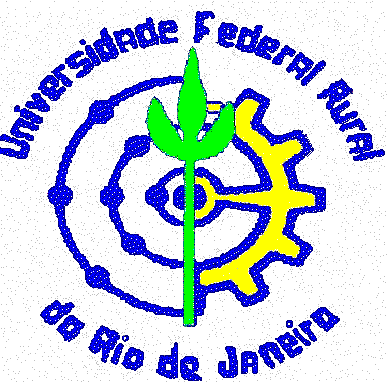 